ПРАВИТЕЛЬСТВО ИРКУТСКОЙ ОБЛАСТИ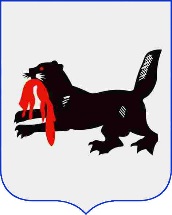 П О С Т А Н О В Л Е Н И Е19 августа 2015 года                                                                                № 417-ппИркутскОб утверждении Порядка установления необходимости проведения капитального ремонта общего имущества в многоквартирном доме В соответствии с пунктом 8.3 статьи 13 Жилищного кодекса Российской Федерации, частью 2 статьи 5 Закона ой области от       27 декабря 2013 года № 167-ОЗ «Об организации проведения капитального ремонта общего имущества в многоквартирных домах на территории ой области», руководствуясь статьей 67 Устава ой области, Правительство ой областиП О С Т А Н О В Л Я Е Т:1. Утвердить Порядок установления необходимости проведения капитального ремонта общего имущества в многоквартирном доме (прилагается).2. Настоящее постановление вступает в силу через десять календарных дней после его официального опубликования.Временно исполняющийобязанности Губернатораой областиС.В. Ерощенко                                                                           УТВЕРЖДЕНпостановлением Правительства                                                                           ой области   от 19 августа 2015года  № 417-ппПОРЯДОК УСТАНОВЛЕНИЯ НЕОБХОДИМОСТИ ПРОВЕДЕНИЯ КАПИТАЛЬНОГО РЕМОНТА ОБЩЕГО ИМУЩЕСТВА В МНОГОКВАРТИРНОМ ДОМЕ1. Настоящий Порядок разработан в соответствии с пунктом 8.3 статьи 
13 Жилищного кодекса Российской Федерации, частью 2 статьи 5 Закона Иркутской области от 27 декабря 2013 года № 167-ОЗ «Об организации проведения капитального ремонта общего имущества в многоквартирных домах на территории Иркутской области» (далее – Закон Иркутской области 
№ 167-ОЗ) и определяет порядок установления необходимости проведения капитального ремонта общего имущества в многоквартирном доме, расположенном на территории Иркутской области (далее – многоквартирный дом).Настоящий Порядок распространяется на многоквартирные дома, включенные в региональную программу капитального ремонта общего имущества в многоквартирных домах, расположенных на территории Иркутской области на 2014 - 2043 годы, утвержденную постановлением Правительства Иркутской области от 20 марта 2014 года № 138-пп  (далее – региональная программа). Настоящий Порядок не распространяется на многоквартирные дома, признанные аварийными и подлежащими сносу или реконструкции в порядке, установленном постановлением Правительства Российской Федерации от 
28 января 2006 года № 47 «Об утверждении положения о признании помещения жилым помещением, жилого помещения непригодным для проживания и многоквартирного дома аварийным и подлежащим сносу или реконструкции», на многоквартирные дома, в которых имеется менее чем три квартиры. 2. Настоящий Порядок применяется в случаях:1) определения в соответствии с частью 4 статьи 181 Жилищного кодекса Российской Федерации необходимости повторного проведения капитального ремонта общего имущества в многоквартирном доме на основании обращения, принятого на общем собрании собственников помещений в данном многоквартирном доме в соответствии с частью 3 статьи 5 Закона Иркутской области № 167-ОЗ,  о зачете средств, затраченных на выполнение отдельных работ по капитальному ремонту общего имущества в многоквартирном доме, предусмотренных региональной программой, и выполненных ранее срока, установленного региональной программой;2) установления в соответствии с частью 7 статьи 189 Жилищного кодекса Российской Федерации необходимости проведения капитального ремонта общего имущества в многоквартирном доме, собственники помещений в котором формируют фонд капитального ремонта на специальном счете, в случае, если капитальный ремонт общего имущества в многоквартирном доме не проведен в срок, предусмотренный региональной программой;3) актуализации региональной программы.3. Уполномоченным исполнительным органом государственной власти Иркутской области по реализации настоящего Порядка является министерство жилищной политики, энергетики и транспорта Иркутской области (далее – уполномоченный орган). 4. Условиями для установления необходимости проведения капитального ремонта общего имущества в многоквартирном доме являются:1) в случае, предусмотренном подпунктом 1 пункта 2 настоящего Порядка, – оплата собственниками помещений в многоквартирном доме отдельных работ по капитальному ремонту общего имущества в данном многоквартирном доме, предусмотренных региональной программой, выполненных ранее срока, установленного региональной программой;2) в случае, предусмотренном подпунктом 2 пункта 2 настоящего Порядка, – непроведение капитального ремонта общего имущества в многоквартирном доме, собственники помещений в котором формируют фонд капитального ремонта на специальном счете, в срок, предусмотренный региональной программой;3) в случае, предусмотренном подпунктом 3 пункта 2 настоящего Порядка, – уровень исполнения собственниками помещений в многоквартирном доме, в отношении которого устанавливается необходимость проведения капитального ремонта общего имущества в более ранние сроки, установленных в соответствии с законодательством Российской Федерации обязательств по уплате взносов на капитальный ремонт общего имущества в многоквартирном доме составляет не ниже 90%.5. В целях установления необходимости проведения капитального ремонта общего имущества в многоквартирном доме уполномоченный орган создает постоянно действующую комиссию по установлению необходимости проведения капитального ремонта общего имущества в многоквартирном доме (далее – комиссия). Состав комиссии, порядок деятельности комиссии утверждаются правовым актом уполномоченного органа.6. Комиссия состоит из председателя, заместителя председателя, секретаря и иных членов комиссии. Председателем комиссии и заместителем председателя комиссии являются должностные лица уполномоченного органа. В состав комиссии включаются представители уполномоченного органа, службы государственного жилищного надзора Иркутской области (далее – Служба), а также по согласованию представители Фонда капитального ремонта многоквартирных домов Иркутской области (далее – Региональный оператор).К работе комиссии с правом совещательного голоса привлекаются по согласованию представители органа местного самоуправления муниципального образования Иркутской области, на территории которого находится многоквартирный дом, в отношении которого определяется необходимость проведения капитального ремонта, представители организации, осуществляющей управление многоквартирным домом, лицо, уполномоченное решением общего собрания собственников помещений в многоквартирном доме, и представители иных органов и организаций в соответствии с законодательством.7. С инициативой рассмотрения вопроса об установлении необходимости проведения капитального ремонта общего имущества в многоквартирном доме выступают (далее – заявители):1) Региональный оператор в случае, предусмотренном подпунктом 
1 пункта 2 настоящего Порядка;2) орган местного самоуправления муниципального образования Иркутской области (далее – орган местного самоуправления) в случае, предусмотренном подпунктом 2 пункта 2 настоящего Порядка, в отношении многоквартирного дома, который находится на территории соответствующего муниципального образования Иркутской области;3) собственник помещения в многоквартирном доме, в отношении которого  устанавливается необходимость проведения капитального ремонта общего имущества в более ранние сроки и фонд капитального ремонта общего имущества которого формируется на счете, счетах Регионального оператора (далее – собственник помещения), в случае, предусмотренном подпунктом 3 пункта 2 настоящего Порядка.  8. Заявители представляют в уполномоченный орган заявление об установлении необходимости проведения капитального ремонта общего имущества в многоквартирном доме (далее – заявление), форма которого утверждается правовым актом уполномоченного органа. 9. Региональный оператор в случае, предусмотренном подпунктом 1 пункта 2 настоящего Порядка, дополнительно с заявлением представляет документы, содержащие сведения о техническом состоянии общего имущества в многоквартирном доме, предусмотренные подпунктом 1 пункта 7 статьи 5 Закона Иркутской области № 167-ОЗ.10. Орган местного самоуправления в случае, предусмотренном подпунктом 2 пункта 2 настоящего Порядка, дополнительно с заявлением представляет следующие документы (при наличии):1) акт (акты) проверки технического состояния общего имущества в  многоквартирном доме и предписания об устранении выявленных нарушений, выданные Службой;2) заключение организации, имеющей свидетельство о допуске на виды работ, влияющие на безопасность объектов капитального строительства, выданное саморегулируемой организацией, с оценкой и описанием дефектов и повреждений в формулировках признаков физического износа конструктивных элементов и систем инженерно-технического обеспечения многоквартирного дома (далее – заключение специализированной организации);3) заявления, письма, жалобы граждан или иных заинтересованных лиц о состоянии общего имущества многоквартирного дома.11. Собственник помещения в случае, предусмотренном подпунктом 3 пункта 2 настоящего Порядка, дополнительно с заявлением представляет следующие документы:1) протокол общего собрания собственников помещений в многоквартирном доме, содержащий решение собственников помещений такого дома об обращении в уполномоченный орган с заявлением о необходимости проведения капитального ремонта общего имущества в этом доме в более ранние сроки;2) заключение специализированной организации;  3) справку, выданную Региональным оператором, подтверждающую, что уровень исполнения собственниками помещений в многоквартирном доме, в отношении которого устанавливается необходимость проведения капитального ремонта общего имущества в более ранние сроки, установленных в соответствии с законодательством Российской Федерации обязательств по уплате взносов на капитальный ремонт общего имущества в многоквартирном доме составляет не ниже 90%. 12. Заявление и документы представляются в уполномоченный орган по адресу: г. Иркутск, ул. Горького, 31 либо направляются через организации почтовой связи.В электронной форме заявление и документы представляются с использованием информационно-телекоммуникационной сети «Интернет» по адресу электронной почты: komjch@govirk.ru. 13. Заявление и документы регистрируются должностным лицом уполномоченного органа в журнале регистрации заявлений в день поступления с указанием даты их поступления.Должностное лицо уполномоченного органа в день обращения заявителя выдает заявителю расписку о приеме заявления и документов с указанием даты их поступления. В случае подачи заявления и документов в электронной форме уведомление о регистрации заявления и документов направляется на электронную почту заявителя в день регистрации.Формы журнала регистрации заявлений и расписки о приеме заявления и документов утверждаются правовым актом уполномоченного органа.14. Уполномоченный орган в течение 2 рабочих дней со дня регистрации заявления и документов принимает одно из следующих решений:1) о направлении заявления и документов на рассмотрение в комиссию;2) о возврате заявления и документов заявителю с указанием причин возврата.15. Основаниями для возврата заявления и документов заявителю являются:1) непредставление заявителем документов, установленных пунктами 9, 11 настоящего Порядка;2) несоответствие условиям для установления необходимости проведения капитального ремонта общего имущества в многоквартирном доме, установленным пунктом 4 настоящего Порядка.  16. Основной формой работы комиссии является заседание. Заседания комиссии проводятся по мере необходимости, но не реже одного раза в квартал. Решение комиссии принимается большинством голосов от общего числа лиц, входящих в состав комиссии. В случае равенства голосов членов комиссии по вопросам, обсуждаемым на заседании комиссии, голос председателя комиссии является решающим.17. Комиссия рассматривает представленные заявление и документы с целью установления технического состояния общего имущества многоквартирного дома и определения необходимости проведения капитального ремонта общего имущества в многоквартирном доме.18. Если органом местного самоуправления в случае, предусмотренном подпунктом 2 пункта 2 настоящего Порядка, не представлены документы, указанные в подпунктах 1, 2 пункта 10 настоящего Порядка, комиссия принимает решение о проведении Региональным оператором осмотра (проверки технического состояния) общего имущества в многоквартирном доме. 19. Региональный оператор в срок не позднее 30 рабочих дней со дня принятия комиссией соответствующего решения проводит осмотр (проверку технического состояния) общего имущества в многоквартирном доме, по результатам которого составляет акт о техническом состоянии общего имущества в многоквартирном доме, форма которого утверждается правовым актом уполномоченного органа, и направляет его в комиссию.20. Техническое состояние общего имущества многоквартирных домов оценивается комиссией в соответствии с ведомственными строительными нормами «Правила оценки физического износа жилых зданий» 
ВСН 53-86 (р), утвержденными приказом Государственного комитета по гражданскому строительству и архитектуре при Госстрое СССР от 
24 декабря 1986 года № 446, и ведомственными строительными нормами  «Положение об организации и проведении реконструкции, ремонта и технического обслуживания жилых зданий, объектов коммунального и социально-культурного назначения» ВСН 58-88 (р),  утвержденными приказом Государственного комитета по гражданскому строительству и архитектуре при Госстрое СССР от 23 ноября 1988 года № 312.21. По результатам рассмотрения заявления и документов комиссия принимает одно из следующих решений (далее – решение комиссии):1) об установлении необходимости проведения капитального ремонта общего имущества в многоквартирном доме;2) о признании многоквартирного дома не требующим проведения работ по капитальному ремонту общего имущества в многоквартирном доме, предусмотренных для этого многоквартирного дома региональной программой.Решение комиссии принимается исходя из содержащейся в документах информации о достижении (не достижении) физического износа общего имущества многоквартирного дома, установленного законодательством Российской Федерации о техническом регулировании уровня предельно допустимых характеристик надежности и безопасности, влияющего на   безопасность жизни и здоровья граждан, сохранность имущества физических или юридических лиц.В решении комиссии указываются конструктивные элементы объекта общего имущества в многоквартирном доме, требующие (не требующие) проведения капитального ремонта, а также плановый период проведения капитального ремонта.Капитальный ремонт конструктивных элементов объекта общего имущества в многоквартирном доме, не указанных в решении комиссии, предполагается к проведению в соответствии с плановым периодом проведения капитального ремонта, установленным региональной программой.22. Решение комиссии принимается  в следующие сроки:1) не позднее 15 рабочих дней с даты регистрации заявления и документов – в случае, предусмотренном подпунктом 1 пункта 2 настоящего Порядка;2) не позднее 60 рабочих дней с даты регистрации заявления и документов – в случаях, предусмотренных подпунктами 2, 3 пункта 2 настоящего Порядка.23. Решение комиссии оформляется в форме заключения (далее – заключение комиссии). Форма заключения комиссии утверждается правовым актом уполномоченного органа. 24. Заключение комиссии носит рекомендательный характер.25. Заключение комиссии в течение 2 рабочих дней со дня принятия решения комиссии направляется в  уполномоченный орган для принятия окончательного решения (далее – решение уполномоченного органа). Решение уполномоченного органа принимается в течение 5 рабочих дней со дня получения заключения комиссии и оформляется распоряжением уполномоченного органа.26. Решение уполномоченного органа и заключение комиссии направляются уполномоченным органом заявителю в течение 10 рабочих дней со дня принятия решения. 27. Решение уполномоченного органа является основанием для актуализации региональной программы в соответствии со статьей 
168 Жилищного кодекса Российской Федерации и статьей 7 Закона Иркутской области № 167-ОЗ.28. Правовые акты уполномоченного органа, предусмотренные  пунктами 5, 8, 13, 19, 23 настоящего Порядка издаются уполномоченным органом в течение 30 рабочих дней со дня утверждения настоящего Порядка и подлежат опубликованию на официальном сайте уполномоченного органа в информационно-телекоммуникационной сети «Интернет» в срок не позднее 
5 рабочих дней со дня их принятия.Исполняющий  обязанности министражилищной политики, энергетики итранспорта Иркутской областиИ.Н. Носков